 كلية التربية الرياضية للبنين                 إمتحان أعمال السنة للفرقة الأولى                الزمن : 30 دقيقة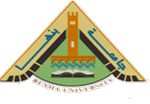   قسم الإدارة الرياضية والترويح                     مدخل في الإدارة الرياضية                             م2	السؤال الأول : ضع علامة ( صح ) أو علامة ( خطأ ) مع تصويب الخطأ :1- العملية التنظيمية عملية ضرورية تأتي بعد عملية الإدارة .                                                                   (        )2عملية التنظيم عملية مستمرة ودائمة بدوام قيام الهيئات .                                                                       (         )3- أعمال التخطيط والتشريع والرقابة والميزانية والبحوث تفضل إتباع نظام اللامركزية .                                   (        )4- من العقبات التي تقلل من فاعلية التخطيط العوامل السياسية والآفات والأوبئة .                                            (        )                                                       5- التنظيم هو الترتيب المنظم لمجهودات الجماعة في سبيل وحدة العمل لتحقيق هدف مشترك .                             (        )6- الإدارة علم في التنفيذ وفن في التخطيط .                                                                                     (        )7- من مميزات الخطة الجيدة عدم الرغبة في التغيير حباً في المحافظة على القديم .                                          (        )                                                                      8- مبدأ التوقيت يعني إصدار القرارات الواجب إتخاذها في الوقت المناسب ودون أدنى تأخير .                             (        )9- التنظيم يعتبر وسيلة للربط بين جهود وعلاقات الأفراد أو الوحدات .                                                        (        )10- غياب التنسيق يؤدي إلى التناقض والتداخل في إصدار القرارات أو أساليب التنفيذ .                                      (        )------------------------------------------------------------السؤال الثاني : ضع الكلمة المناسبة في المكان المناسب :( التنسيق الجيد – التنسيق الممتاز – الدعامة القانونية – وحدة الإشراف والقيادة – الدعامة المالية – متابعة التنظيم – التخطيط – عملية الإتصالات )1- ..........................تعد وسيلة لتبادل الأفكار والمعلومات والإحساسات بين طرفين أو أكثر في سبيل الوصول إلى تفاهم مشترك .2- ..........................السند القانوني الذي تستند إليه الهيئات في ممارسة نشاطها .3- ..........................تعني التأكد من أن الأهداف تسير وفقاً للخطة الموضوعة .4- ...........................هو الذي يتوقع حدوث الحرج ويعمل على منع حدوثه .5- ...........................من المبادئ الهامة في التنظيم الإداري وهو يتمثل في أن يكون للعامل رئيس مباشر واحد فقط .6- ...........................الوظيفة الإدارية التي تترجم الأهداف والسياسات العامة إلى برامج تفصيلية ومناهج عمل .7- ...........................هي الجانب التمويلي للمشروع الذي يساعد على تحقيق أهدافه .8- ...........................هو الذي يزيل الحرج فور حدوثه ........................................................................السؤال الثالث :    ( يترتب على تجاهل مبادئ التنظيم الإداري مشكلات إدارية لا يمكن معالجتها إلا بتنفيذ مايتطلبه المبدأ المتصل بها )في ضوء ماسبق : أذكر مبادئ التنظيم الإداري التي تعالج مايلي :1- تدخل السلطة الإدارية في إختصاصات وشئون الإدارة الفنية .2- التناقض والتداخل في إصدار القرارات أو أساليب التنفيذ .3- تعدد مستويات السلم الإداري إلى درجة تعرقل من سير الأعمال وتزيد من إرتفاع خط السلطة .4- تعطيل الأعمال وتأجيلها إلى حين تواجد السلطة المسئولة .5- إنحراف التنظيم الإداري عن الأهداف المرجو تحقيقها .6- عدم القدرة على التعديل والتغيير في الخطة الموضوعة ........................................................................السؤال الرابع : أذكر مبادئ التنظيم الإداري ؟....................................................................................................................................                                                                                                  مع تمنياتنا بالتوفيق ،،،قسم الإدارة الرياضية والترويح 